
Rotary Club Linthebene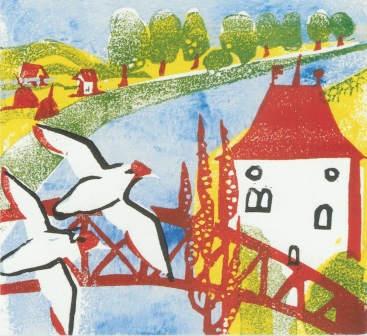 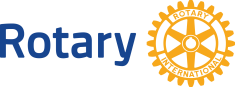 	Schloss Grynau	Linolschnitt 1994	Georg Wick UznachSammlung Sommer 2021 für Mine-exLiebe Rotarierinnen und RotarierDem besten Schätzer der Seemeilen (ob mit Motor oder unter Segeln) winkt ein Preis.Ich danke Euch allen für Euren Einsatz.Rotarische Grüsse, Christine UnsinnName:	______________Vorname: ____________ Club ______________Geschätzte Seemeilen 	___________________NMBetrag/pro effektive Seemeile	___________________Fr.ggf. Maximalbeitrag / Fixbeitrag:	___________________Fr.entsprechende Info auch per mail an diggen@bluewin.ch möglich.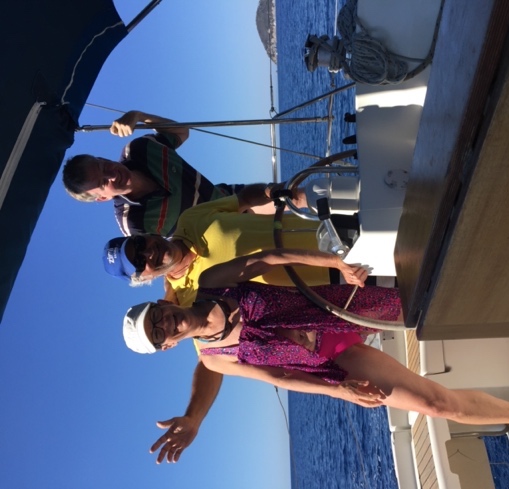 Eindrücke von unserem letzten Segeltörn in derselben Gegend (Elba)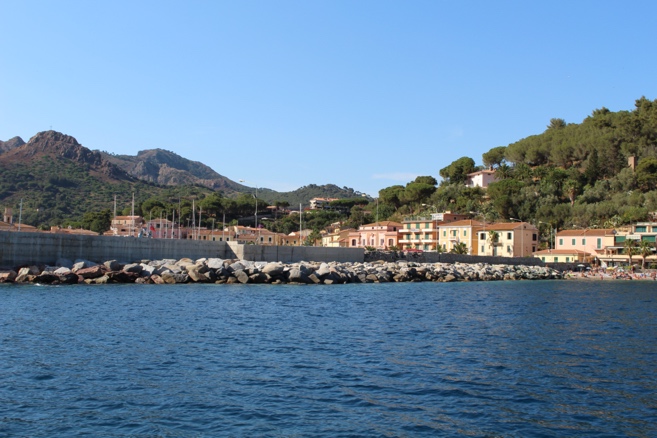 Wieder möchte ich aufrufen, an der Spendenaktion für Mine-ex mitzumachen. Verbunden mit einer Wette, wer am besten schätzt, wie viele Nautische Meilen wir während unseres Segeltörns 2021 (6 Tage segeln) zurücklegen werden. Bitte teilt mir Eure Schätzung und Euren Einsatz mit. 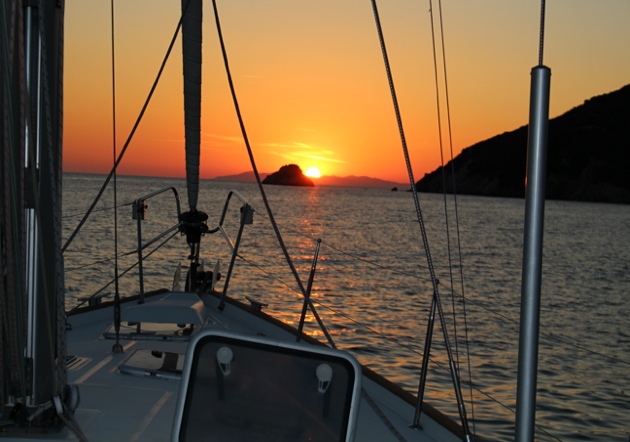 